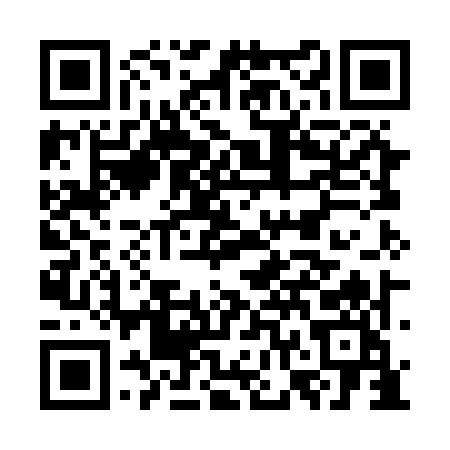 Prayer times for Gazeckuthi, BangladeshWed 1 May 2024 - Fri 31 May 2024High Latitude Method: NonePrayer Calculation Method: University of Islamic SciencesAsar Calculation Method: ShafiPrayer times provided by https://www.salahtimes.comDateDayFajrSunriseDhuhrAsrMaghribIsha1Wed4:025:2511:593:296:337:562Thu4:015:2411:593:296:347:573Fri4:005:2311:593:286:357:584Sat3:595:2211:593:286:357:585Sun3:585:2211:593:286:367:596Mon3:575:2111:583:286:368:007Tue3:565:2011:583:286:378:018Wed3:565:2011:583:286:378:029Thu3:555:1911:583:276:388:0210Fri3:545:1911:583:276:388:0311Sat3:535:1811:583:276:398:0412Sun3:525:1711:583:276:398:0513Mon3:525:1711:583:276:408:0514Tue3:515:1611:583:276:408:0615Wed3:505:1611:583:266:418:0716Thu3:495:1511:583:266:428:0817Fri3:495:1511:583:266:428:0818Sat3:485:1411:583:266:438:0919Sun3:475:1411:583:266:438:1020Mon3:475:1311:583:266:448:1121Tue3:465:1311:583:266:448:1122Wed3:455:1311:593:266:458:1223Thu3:455:1211:593:266:458:1324Fri3:445:1211:593:266:468:1325Sat3:445:1211:593:266:468:1426Sun3:435:1111:593:266:478:1527Mon3:435:1111:593:266:478:1528Tue3:425:1111:593:266:488:1629Wed3:425:1111:593:266:488:1730Thu3:425:1011:593:266:498:1731Fri3:415:1012:003:266:498:18